Ознакомьтесь с теорией: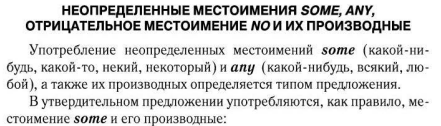 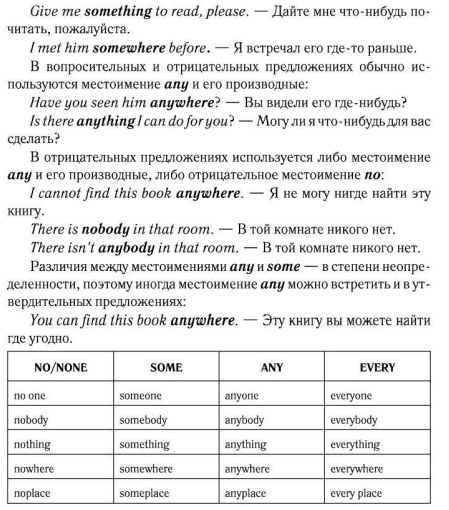 Задание 1): Перепишите предложения в рабочую тетрадь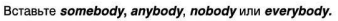 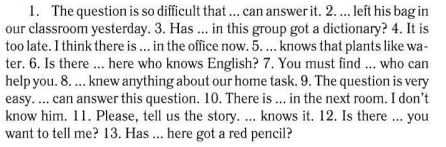 Ознакомьтесь с теорией: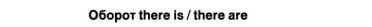 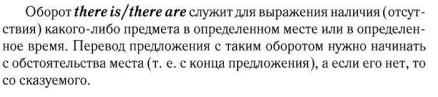 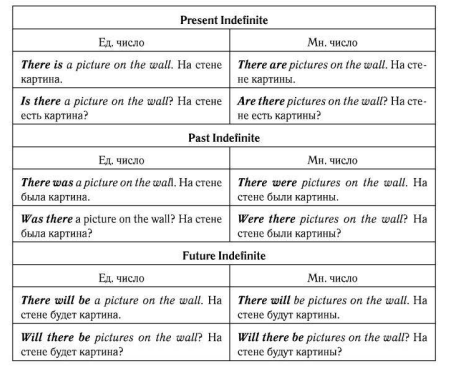 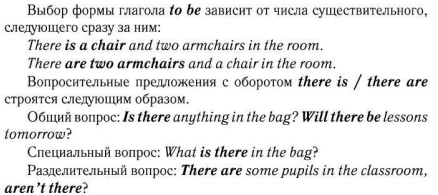 Задание 2): Перепишите предложения в рабочую тетрадь.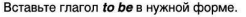 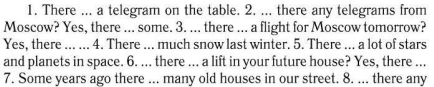 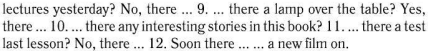 Задание 3): Напишите 1, 3, 5, 7 предложения в прошедшем времени, а 2, 4 и 6 в будущем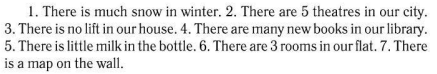 